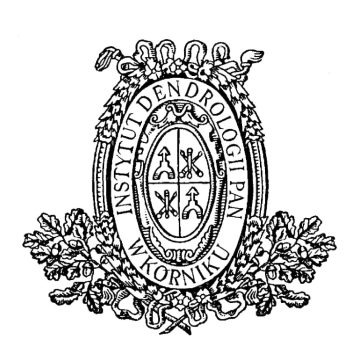 INSTYTUT DENDROLOGII   POLSKIEJ AKADEMII NAUK             62-035 KÓRNIK, ul. Parkowa 5,              tel. 61-8170-033;  fax. 61-8170-166;             www.idpan.poznan.pl      e-mail: idkornik@man.poznan.pl    OGŁOSZENIEO ZAMÓWIENIU Z DZIEDZINY NAUKI(zaproszenie do składania ofert)o wartości szacunkowej mniejszej niż progi unijne, których przedmiotem są dostawy lub usługi służące wyłącznie do celów prac badawczych, eksperymentalnych, naukowych lub rozwojowych, które nie służą prowadzeniu przez zamawiającego produkcji masowej służącej osiągnięciu rentowności rynkowej lub pokryciu kosztów badań lub rozwoju –  art. 11 ust. 5 pkt 1 ustawy Prawo zamówień publicznych z 11 września 2019 r. (Dz. U. z 2019 r. poz. 2019,z późn. zm.).Opis przedmiotu zamówienia:Modernizacja komór klimatycznych w budynku B Instytutu Dendrologii PAN polegająca na dostosowaniu do hodowli roślin w warunkach eksperymentalnych.Modernizowane komory klimatyczne powinny utrzymywać stałe warunki środowiskowe: wilgotność, temperatura i oświetlenie. Z możliwością monitorowania tych warunków i ich zmiany. Istotne jest, aby temperatura i wilgotność była podobna w całym pomieszczeniu. Regulacja temperatury: Każda komora powinna być wyposażona w redundantny system czujników monitorujących poziom temperatury. Zakres temperaturowy: min. -5 do +30 stopni Celsjusza lub zależnie od możliwości sprzętowych zainstalowanych urządzeń.Stały pomiar wilgotności: Komory powinny mieć zapewniony stały pomiar wilgotności. W miarę możliwości należy wyeliminować zjawisko skraplania. System powinien być redundantny.Regulacja i parametry oświetlenia: Oświetlenie powinno w możliwie najlepszy sposób pokrywać całe spektrum światła widzialnego, z uwzględnieniem możliwości wykorzystywania określonej sekcji oświetlenia. W określonych sekcjach powinna odbywać się płynna regulacja intensywności światła. Kontrola parametrów pracy na poszczególnych komorach: należy określić sposób wprowadzania wszystkich parametrów dotyczących warunków klimatycznych i uniemożliwić ich zmiany przez osoby niepowołane. Informacja o wprowadzeniu parametrów powinna zostać zdalnie przesłana do odpowiednich osób do osób niezależnie od miejsca przebywania (poza budynkiem). Powiadomienie GSM na żądanie w razie alarmu lub podłączenie z odbiornikiem – portiernia budynek „A”, jeśli umożliwią to warunki techniczne.Specyfikacja techniczna sterownika: Urządzenie powinno bazować na otwarto źródłowym systemie operacyjnym. Do urządzenia należy stworzyć program w wersji tekstowej. Po zakończeniu prac należy stworzyć dokumentacje repozytorium kodu.Tryb pracy: Wstępnie przewiduje się następujące tryby pracy sterownika:a)	Tryb stałej temperaturyb)	Tryb innej temperatury na dzień i nocc)	Tryb temperatury z płynnym (z dokładnością godzinową) przejściem od minimalnej w nocy do maksymalnej w dzień.d)	Pełną regulację temperatury z dokładnością do godzinye) 	Regulacja temperatury w oparciu o dane z serwisu pogodowegoBezpieczeństwo: Urządzenia wykorzystane wewnątrz komór powinny być zasilane napięciem nie większym niż 24 V DC i posiadać odpowiedni stopień ochrony dla warunków dużej wilgotności. Należy również wykonać prace (w miarę możliwości technicznych) związane z zabezpieczeniem aktualnej instalacji do odpowiedniego stopnia ochrony. Źródło zasilania powinno posiadać zabezpieczenie antyzwarciowe, antyprzepięciowe oraz zabezpieczające przed przegrzaniem.Istnieje możliwość dalszej rozbudowy o dodatkowe przyłącze elektryczne w komorach klimatycznych. Ponadto, w komorach w budynku „B” dodatkowe panele świetlne znajdować się będą pod półkami. W związku z tym należy uwzględnić obecność wody podczas podlewania  półki powyżej.Dokumentacja: Cały projekt powinien zakończyć się pełną dokumentacją w postaci opisów, schematów połączeń i oprogramowania z opisem funkcji.Po wykonaniu wszelkich prac Zamawiający przewiduje możliwość dalszej rozbudowy 
w późniejszym terminie o dodatkowe funkcjonalności. Dlatego sterownik powinien posiadać możliwość rozbudowy o następujące funkcjonalnościrejestracja warunków otoczenia na zewnątrz,możliwość dołączenia kolejnych czujników,możliwość regulacji oświetlenia w sposób automatyczny o określonej godzinie. Parametry oświetlenia:przyciemnianie/rozjaśnianiemigotanie o zadanej częstotliwościzadanie jasności z uwzględnieniem natężenia oświetlenia na podstawie dodatkowych czujników. monitoring zdalny za pomocą analizy obrazu również w podczerwieni 
z możliwością wykonywania i zapisu zdjęć z datą i godziną,niezależna regulacja określonych długości zakresu spektrum światła widzialnego,rejestracja parametrów w komorach w formacie tekstowym.Termin związania oferty – 14 dni.Termin wykonania usługi: do końca III kwartału 2022 r.Okres gwarancji na przedmiot objęty niniejszym postepowaniem wynosi 24 pełne miesiące i liczony będzie od dnia podpisania bez zastrzeżeń protokołu odbioru końcowego robót, a w przypadku stwierdzenia usterek, od dnia podpisania protokołu odbioru końcowego robót zawierającego potwierdzenie usunięcia usterekPrzed podpisaniem umowy Wykonawca zobowiązany jest dostarczyć szczegółowy kosztorys ofertowy (opracowany na podstawie opisu przedmiotu zamówienia i harmonogramu wykonania prac) pod rygorem odrzucania oferty przez Zamawiającego jako oferty, której treść nie odpowiada treści specyfikacji. Oferty wg wzoru stanowiącego załącznik nr 1. powinny zawierać proponowaną cenę 
na wszystkie elementy zamówienia ujęte w opisie.Cenę za wykonanie zamówienia Wykonawca określi w złotych z dokładnością do dwóch miejsc po przecinku na wszystkie elementy zamówienia. Zamawiający w celu ustalenia, czy oferta zawiera rażąco niską cenę w stosunku do przedmiotu zamówienia, może zwrócić się do wykonawcy o udzielenie w określonym terminie wyjaśnień dotyczących elementów oferty mających wpływ na wysokość ceny. Zastosowanie przez Wykonawcę stawki podatku VAT od towarów i usług niezgodnego z przepisami ustawy o podatku od towarów i usług oraz podatku akcyzowego z 11.03.2004 r. (Dz. U. 04.54.535 z póź. zm.) spowoduje odrzucenie oferty. Cena powinna zawierać wszystkie koszty realizacji zamówienia razem z dostawą do siedziby Zamawiającego oraz uwzględniać koszty wymaganych przeglądów technicznych w ramach okresu gwarancji. Koszt przeglądów technicznych powinien zostać wyodrębniony jako koszt indywidualny.W ofercie należy ująć również roczną przybliżoną kwotę związaną z przeglądem technicznych po zakończeniu okresu gwarancyjnego.Rozliczenie za wykonane roboty nastąpi kosztorysem powykonawczym według cen jednostkowych przedłożonych w ofercie Wykonawcy. Zamawiający zastrzega, że podany zakres ilościowy prac jest zakresem szacunkowym, określonym przez Zamawiającego z należytą starannością, na potrzeby porównania ofert. Zamawiający nie gwarantuje realizacji zamówienia w pełnym zakresie. W związku 
z wysoce skomplikowanym zakresem prac oraz powiazaniem z realizacją badań naukowych Zamawiający wymaga od Wykonawcy przeprowadzenia wizji lokalnej 
w terminie 28.12.2021 r. w godzinach 10:00 – 15:00. Wizja lokalna możliwa po wcześniejszym umówieniu. Osoba do kontaktu w sprawach merytorycznych dr inż. Emilia Pers-Kamczyc, tel. 531042044. W celu wstępnego wykazania spełnienia warunków w postępowaniu Wykonawca wraz 
z ofertą dostarczy oświadczenie o spełnieniu warunków udziału w postępowaniu wg wzoru stanowiącego załącznik nr 3 oraz potwierdzenie odbycia wizji lokalnej załącznik nr 4 .Jedynym kryterium wyboru oferty jest cena brutto. Za najkorzystniejszą ofertę uznana zostanie ważna oferta z najniższą ceną.Z Wykonawcą, którego oferta zostanie uznana za najkorzystniejszą zostanie podpisana umowa wg wzoru załącznika nr 2 do ogłoszenia.Warunkiem przystąpieniu do składania ofert jest wykazanie się przez Wykonawcę doświadczeniem w wykonaniu zleceń o podobnym charakterze zadań zgodnie ze wzorem który stanowi załącznik nr 6.Zamawiający zastrzega sobie prawo unieważnienia postępowania bez podania przyczyny. Od tej decyzji nie przysługują środki odwoławcze.Oferty należy składać w zamkniętych kopertach z dopiskiem: „Oferta cenowa na modernizację komór klimatycznych nr 2021/dla nauki/44”  do 31.12.2021 roku w skrzynce podawczej Instytutu portiernia budynku „A”, do godz. 14:00 lub przesłać pocztą elektroniczną na adres: idadmin@man.poznan.pl.Osobą do kontaktu w sprawie zamówienia pod względem formalno-proceduralnym  jest Damian Maciejewski, tel.: 796360310; e-mail: idadmin@man.poznan.pl w godzinach od 730 do 1530.Kórnik 23.12.2021 r.Dyrektor Instytutu DendrologiiPolskiej Akademii Nauk 						            prof. dr hab. inż. Andrzej M. JagodzińskiZłączniki:Nr 1 wzór oferty,Nr 2 wzór umowy,	Nr 3 wzór oświadczenia,	Nr 4 wzór potwierdzenia odbycia wizji lokalnej			       Nr 5 klauzula RODONr 6 Wykaz wykonanych robótZał. nr 1do ogłoszenia o zamówieniu z 23.12.2021 r.Formularz ofertyNazwa oferenta:Adres:E-mail:Telefon kontaktowy:Przedstawiam swoją ofertę dotyczącą ogłoszenia na wykonanie modernizacji komór klimatycznych w budynku B Instytutu Dendrologii PAN polegająca na dostosowaniu do hodowli roślin w warunkach eksperymentalnych.łącznie za kwotę: ……………………. zł netto tj. …………………… zł bruttoZobowiązuję się do wykonania usługi w terminie ………………………………………..Data:   .………………………….podpis i pieczęć oferenta Zał. nr 2do ogłoszenia o zamówieniu z 23.12.2021 r.WzórUmowa wykonania usługi nr 20/2021zawarta w Kórniku dnia …………. roku pomiędzy: Instytutem Dendrologii Polskiej Akademii Nauk mającym siedzibę przy ulicy Parkowej 5, 62-035 Kórnik, reprezentowanym przez …………………………………, zwanym w dalszej treści umowy ZAMAWIAJĄCYMa…………………………………………………………, zwanym dalej w tekście WYKONAWCĄ reprezentowanym przez ……………………………….Wobec wyboru WYKONAWCY przez ZAMAWIAJĄCEGO po przeprowadzeniu postępowania w trybie zapytania ofertowego, strony zawierają umowę o następującej treści:§ 1. Przedmiot umowyZAMAWIAJĄCY zleca, a WYKONAWCA podejmuje się wykonać usługę: modernizacji komór klimatycznych, zgodnie z ofertą z dnia …………..2021 r. (zał. nr 1). § 2. Warunki i termin wykonania usługiTermin wykonania usługi do………………………… 2022 r. Stosownie do postanowienia art. 431 ustawy z dnia 11 września 2019 roku Prawo zamówień publicznych (Dz. U. z 2019 roku poz. 2019 z późn. zm.) ZAMAWIAJĄCY i WYKONAWCA są obowiązani współdziałać przy wykonywaniu niniejszej umowy.§ 3. Całkowita wartość umowy1.  Za wykonanie wszystkich czynności opisanych w § 1 WYKONAWCY przysługiwać będzie umowne wynagrodzenie w wysokości …………… zł netto, słownie: ……………………… netto, tj. ……………………. zł brutto.  wyliczone na podstawie kosztorysu powykonawczego wg cen zaproponowanych w ofercie wykonawcy.2. Ze względu na charakter prac, przewiduje się możliwość zwiększenia kwoty na realizację zamówienia do maksymalnie 30% wartości umowy, na prace (dodatkowe lub zamienne)  
i niemożliwe do przewidzenia w chwili składania oferty a niezbędne do zapewnieni pełnej funkcjonalności komór. 3. W  przypadku zaistnienia sytuacji opisanej w pkt. 2 zakres prac dodatkowych lub zamiennych zostanie przedstawiony przez WYKONAWCĘ do akceptacji ZAMAWIAJACEGO w formie oferty cenowej. ZAMAWIAJĄCY dokona rozeznania rynku celem ustalenia czy oferta zawiera ceny rynkowe.§ 4. Upoważnieni przedstawicieleStrony wyznaczają niniejszym swoich przedstawicieli uprawnionych do podejmowania decyzji w zakresie wyznaczonym przez § 1 tej umowy.Przedstawicielami ZAMAWIAJĄCEGO będą: ………………………..Przedstawicielem WYKONAWCY będzie ………….§ 5. Warunki płatnościZapłata nastąpi w terminie 21 dni od dnia dostarczenia faktury VAT, przelewem na rachunek bankowy WYKONAWCY wskazany w wystawionej fakturze. Zamawiający dopuszcza rozliczenia częściowe prac zgodnie z harmonogramem prac zawartym w ogłoszeniu. Warunkiem zapłaty jest sporządzenie przez strony tej umowy protokołu odbioru usługi opisanej w par. 1 lub jej etapu.§ 6. Kary umowne1. Strony postanawiają, że obowiązującą formą odszkodowania będą kary umowne.2. Kary te będą naliczane w następujących przypadkach i wysokościach:2.1. WYKONAWCA zapłaci ZAMAWIAJĄCEMU kary umowne:a) w przypadku nieterminowego wykonania usługi bądź odmowy wykonania zleconych usług w wysokości 0,5% wartości zamówienia netto za każdy dzień opóźnienia ponad termin określony w § 2 ust. 1 umowy. Kary umowne nie będą naliczane, gdy przyczyną nieterminowego wykonania umówionej usługi bądź odmowy wykonania usługi będzie zmiana technologii wykonania zleconych usług, na żądanie ZAMAWIAJĄCEGO, nie akceptowane przez WYKONAWCĘ, a ZAMAWIAJĄCY zostanie uprzedzony o takim fakcie przez WYKONAWCĘ,b) za zwłokę w usuwaniu wad stwierdzonych przy odbiorze lub w okresie gwarancji w wysokości 0,5% całkowitej wartości umowy, za każdy dzień zwłoki, licząc od dnia wyznaczonego lub umówionego na usunięcie tych wad.2.2. Łączna wysokość kar umownych nie może przekroczyć 10% wynagrodzenia umownego.2.3. Zamawiający zapłaci WYKONAWCY kary umowne za zwłokę w dokonaniu odbioru w wysokości 0,5% za każdy dzień zwłoki, licząc od dnia następnego po dniu, w którym odbiór miał zostać zakończony.3. Strony zastrzegają sobie prawo dochodzenia odszkodowania uzupełniającego, przekraczającego wysokość naliczonych kar umownych do wysokości rzeczywiście poniesionej szkody.4. WYKONAWCA nie może przenosić na rzecz osób trzecich jakichkolwiek wierzytelności wynikających lub związanych z tą umową bez pisemnej zgody ZAMAWIAJĄCEGO.§ 7. Postanowienia końcoweSprawy nieuregulowane niniejszą umową będą rozpatrywane z odpowiednim zastosowaniem postanowień Kodeksu cywilnego i ustawy Prawo zamówień publicznych.Zmiany opisane powyżej bądź uzupełnienia niniejszej umowy wymagają dla swej ważności zachowania formy pisemnej i podpisów obu stron oraz nie mogą być sprzeczne w treści złożonej oferty przez WYKONAWCĘ.§ 8. GwarancjaStrony ustalają, że odpowiedzialność Wykonawcy z tytułu rękojmi za wady w odniesieniu do przedmiotu umowy zostaje rozszerzona poprzez gwarancję Wykonawcy udzieloną na wykonane roboty na okres 24 miesięcy. Pisemną gwarancję Wykonawca dostarczy Zamawiającemu najpóźniej w dniu ostatecznego odbioru robót. W ramach warunków gwarancyjnych 
Zleceniobiorca wykona wymagane przeglądy techniczne w okresie trwania gwarancji.§ 9. Załączniki do umowyOferta WYKONAWCY z dnia …….2022 r. określająca przedmiot i wartość przedmiotu umowy. Wszelkie powołane w umowie załączniki, wymienione w tym paragrafie, stanowią jej integralną część.§ 10. Klauzula RODOZgodnie z art. 13 ust. 1 i 2 rozporządzenia Parlamentu Europejskiego i Rady (2016/679 z dnia 27 kwietnia 2016 r. w sprawie ochrony osób fizycznych w związku z przetwarzaniem danych osobowych i w sprawie swobodnego przepływu takich danych oraz uchylenia dyrektywy 95/46/WE), dalej RODO informuję że:Administratorem Pani/Pana danych osobowych jest Instytut Dendrologii Polskiej Akademii Nauk z siedzibą w Kórniku przy ulicy Parkowej nr 5.W sprawach związanych z Pani/Pana danymi proszę kontaktować się z Inspektorem Ochrony Danych, kontakt pisemny za pomocą poczty tradycyjnej na adres Instytut Dendrologii PAN ul. Parkowa 5, 62-035 Kórnik lub pocztą elektroniczną na adres email: iod.idpan@man.poznan.pl.Pani/Pana dane osobowe przetwarzane będą na podstawie art. 6 ust. 1 lit. c RODO w celu prowadzenia przedmiotowego postępowania o udzielenie zamówienia publicznego oraz zawarcia umowy, a podstawą prawną ich przetwarzania jest obowiązek prawny stosowania sformalizowanych procedur udzielania zamówień publicznych spoczywający 
na Zamawiającym.Obiorcami Pani/Pana danych osobowych będą osoby lub podmioty, którym udostępniona zostanie dokumentacja postępowania w oparciu o art. 18 oraz art. 74 ustawy Pzp.Pani/Pana dane osobowe będą przechowywane, zgodnie z art. 78 ust. 1 ustawy Pzp, przez okres 4 lat od dnia zakończenia postępowania o udzielenie zamówienia, a jeżeli czas trwania umowy przekracza 4 lata, okres przechowywania obejmuje cały czas trwania umowy.Obowiązek podania przez Panią/Pana danych osobowych bezpośrednio Pani/Pana dotyczących jest wymogiem ustawowym określonym w przepisach ustawy Pzp, związanym
z udziałem w postępowaniu o udzielenie zamówienia publicznego, konsekwencje niepodania określonych danych wynikają z ustawy Pzp.W odniesieniu do Pani/Pana danych osobowych decyzje nie będą podejmowane w sposób zautomatyzowany, stosowanie do art. 22 RODO;Posiada Pan/Pani:− na podstawie art. 15 RODO prawo dostępu do danych osobowych Pani/Pana dotyczących;− na podstawie art. 16 RODO prawo do sprostowania lub uzupełnienia Pani/Pana danych osobowych, przy czym skorzystanie z prawa do sprostowania lub uzupełnienia nie może skutkować zmianą wyniku postępowania o udzielenie zamówienia publicznego ani zmianą postanowień umowy w zakresie niezgodnym z ustawą Pzp oraz nie może naruszać integralności protokołu oraz jego załączników;− na podstawie art. 18 RODO prawo żądania od administratora ograniczenia przetwarzania danych osobowych z zastrzeżeniem przypadków, o których mowa w art. 18 ust. 2 RODO, przy czym prawo do ograniczenia przetwarzania nie ma zastosowania w odniesieniu 
do przechowywania, w celu zapewnienia korzystania ze środków ochrony prawnej lub w celu ochrony praw innej osoby fizycznej lub prawnej, lub z uwagi na ważne względy interesu publicznego Unii Europejskiej lub państwa członkowskiego, a także nie ogranicza przetwarzania danych osobowych do czasu zakończenia postępowania o udzielenie zamówienia;− prawo do wniesienia skargi do Prezesa Urzędu Ochrony Danych Osobowych, gdy uzna Pani/Pan, że przetwarzanie danych osobowych Pani/Pana dotyczących narusza przepisy RODO.nie przysługuje Pani/Panu:− w związku z art. 17 ust. 3 lit. b, d lub e RODO prawo do usunięcia danych osobowych;− prawo do przenoszenia danych osobowych, o którym mowa w art. 20 RODO;− na podstawie art. 21 RODO prawo sprzeciwu, wobec przetwarzania danych osobowych, gdyż podstawą prawną przetwarzania Pani/Pana danych osobowych jest art. 6 ust. 1 lit. c RODO.Jednocześnie Zamawiający przypomina o ciążącym na Pani/Panu obowiązku informacyjnym wynikającym z art. 14 RODO względem osób fizycznych, których dane przekazane zostaną Zamawiającemu w związku z prowadzonym postępowaniem i które Zamawiający pośrednio pozyska od Wykonawcy biorącego udział w postępowaniu, chyba że ma zastosowanie 
co najmniej jedno z włączeń, o których mowa w art. 14 ust. 5 RODO.§ 11. Egzemplarze umowyUmowa niniejsza została sporządzona w dwóch jednobrzmiących egzemplarzach, po jednym 
dla każdej ze stron.ZAMAWIAJĄCY                                      	     DOSTAWCAZał. nr 3	do ogłoszenia o zamówieniu z 14.05.2021 r.……………………………………………………………………..Pieczęć adresowa firmy DOSTAWCYOświadczenieo spełnieniu warunków udziału w postępowaniu Składając ofertę w postępowaniu o udzielenie zamówienia publicznego oświadczam, jako upoważniony reprezentant WYKONAWCY, że /spełniamy – nie spełniamy/* warunki udziału 
w postępowaniu w ten sposób, że: /Posiadamy – nie posiadamy/* uprawnienia do wykonywania określonej działalności 
lub czynności;/Posiadamy – nie posiadamy/* niezbędną wiedzę i doświadczenie;/Dysponujemy – nie dysponujemy/* potencjałem technicznym i osobami zdolnymi 
do wykonania zamówienia;Znajdujemy się w sytuacji ekonomicznej i finansowej /zapewniającej – nie zapewniającej/* wykonanie zamówienia.………………………………………………………       (Miejsce i data)....................................................................................Podpisy i pieczęć osób (osoby) uprawnionych (uprawnionej) do występowania w obrocie prawnym, reprezentowania Wykonawcy, składania oświadczeń w jego imieniu* - niepotrzebne skreślićZał. nr 4	do ogłoszenia o zamówieniu z 14.05.2021 r.POTWIERDZENIE ODBYCIA WIZJI LOKALNEJNiniejszym potwierdzamy, że Pan/Pani……………………………………………………………………………………………….Jako przedstawiciel firmy ……………………………………………………………………………
z siedzibą ………………………………………………………………………………………………Odbył wizje lokalną w dniu ……………………………… w celu zapoznania się z warunkami postępowania o udzielenie zamówienia na  „Modernizacja komór klimatycznych” w Instytucje Dendrologii Polskiej Akademii Nauk w Kórniku przy ulicy Parkowej 5 w Kórniku. ……………………………		………………………………………………………….        Miejscowość i Data					  Podpis i pieczęć ZamawiającegoOŚWIADCZENIE WYKONAWCYDziałając w imieniu i na rzecz (nazwa/firma, dokładny adres Wykonawcy) …………...............................................................................................................................................................................................................................................................................................................................................................................................................................................................................oświadczamy, żedokonaliśmy wizji lokalnej, zapoznaliśmy się z warunkami niniejszego postępowania 
o udzielenie zamówienia i przyjmujemy je bez zastrzeżeń.........................................				……………………………………………Miejscowość i data                                                                  Podpis i pieczęć osoby/osób upoważnionej        do  reprezentowania Wykonawcy 							   …………………………………………………...								Pieczęć firmowa Wykonawcy          		 Zał. nr 5	do ogłoszenia o zamówieniu z 14.05.2021 r.Klauzula informacyjna z art. 13 RODO do zastosowania przez Zamawiających w celu związanym z postępowaniem o udzielenie zamówienia publicznegoZgodnie z art. 13 ust. 1 i 2 rozporządzenia Parlamentu Europejskiego i Rady (2016/679 z dnia 27 kwietnia 2016 r. w sprawie ochrony osób fizycznych w związku z przetwarzaniem danych osobowych i w sprawie swobodnego przepływu takich danych oraz uchylenia dyrektywy 95/46/WE), dalej RODO informuję że:Administratorem Pani/Pana danych osobowych jest Instytut Dendrologii Polskiej Akademii Nauk z siedzibą w Kórniku przy ulicy Parkowej nr 5.W sprawach związanych z Pani/Pana danymi proszę kontaktować się z Inspektorem Ochrony Danych, kontakt pisemny za pomocą poczty tradycyjnej na adres Instytut Dendrologii PAN ul. Parkowa 5, 62-035 Kórnik lub pocztą elektroniczną na adres email: iod.idpan@man.poznan.pl.Pani/Pana dane osobowe przetwarzane będą na podstawie art. 6 ust. 1 lit. c RODO 
w celu prowadzenia przedmiotowego postępowania o udzielenie zamówienia publicznego oraz zawarcia umowy, a podstawą prawną ich przetwarzania jest obowiązek prawny stosowania sformalizowanych procedur udzielania zamówień publicznych spoczywający na Zamawiającym.Obiorcami Pani/Pana danych osobowych będą osoby lub podmioty, którym udostępniona zostanie dokumentacja postępowania w oparciu o art. 18 oraz art. 74 ustawy Pzp.Pani/Pana dane osobowe będą przechowywane, zgodnie z art. 78 ust. 1 ustawy Pzp, przez okres 4 lat od dnia zakończenia postępowania o udzielenie zamówienia, a jeżeli czas trwania umowy przekracza 4 lata, okres przechowywania obejmuje cały czas trwania umowy.Obowiązek podania przez Panią/Pana danych osobowych bezpośrednio Pani/Pana dotyczących jest wymogiem ustawowym określonym w przepisach ustawy Pzp, związanym z udziałem w postępowaniu o udzielenie zamówienia publicznego, konsekwencje niepodania określonych danych wynikają z ustawy Pzp.W odniesieniu do Pani/Pana danych osobowych decyzje nie będą podejmowane 
w sposób zautomatyzowany, stosowanie do art. 22 RODO;Posiada Pan/Pani:− na podstawie art. 15 RODO prawo dostępu do danych osobowych Pani/Pana dotyczących;− na podstawie art. 16 RODO prawo do sprostowania lub uzupełnienia Pani/Pana danych osobowych, przy czym skorzystanie z prawa do sprostowania lub uzupełnienia nie może skutkować zmianą wyniku postępowania o udzielenie zamówienia publicznego ani zmianą postanowień umowy w zakresie niezgodnym z ustawą Pzp oraz nie może naruszać integralności protokołu oraz jego załączników;− na podstawie art. 18 RODO prawo żądania od administratora ograniczenia przetwarzania danych osobowych z zastrzeżeniem przypadków, o których mowa w art. 18 ust. 2 RODO, przy czym prawo do ograniczenia przetwarzania nie ma zastosowania w odniesieniu do przechowywania, w celu zapewnienia korzystania ze środków ochrony prawnej lub w celu ochrony praw innej osoby fizycznej lub prawnej, lub 
z uwagi na ważne względy interesu publicznego Unii Europejskiej lub państwa członkowskiego, a także nie ogranicza przetwarzania danych osobowych do czasu zakończenia postępowania o udzielenie zamówienia;− prawo do wniesienia skargi do Prezesa Urzędu Ochrony Danych Osobowych, gdy uzna Pani/Pan, że przetwarzanie danych osobowych Pani/Pana dotyczących narusza przepisy RODO.nie przysługuje Pani/Panu:− w związku z art. 17 ust. 3 lit. b, d lub e RODO prawo do usunięcia danych osobowych;− prawo do przenoszenia danych osobowych, o którym mowa w art. 20 RODO;− na podstawie art. 21 RODO prawo sprzeciwu, wobec przetwarzania danych osobowych, gdyż podstawą prawną przetwarzania Pani/Pana danych osobowych jest art. 6 ust. 1 lit. c RODO.Jednocześnie Zamawiający przypomina o ciążącym na Pani/Panu obowiązku informacyjnym wynikającym z art. 14 ROD O względem osób fizycznych, których dane przekazane zostaną Zamawiającemu w związku z prowadzonym postępowaniem i które Zamawiający pośrednio pozyska od Wykonawcy biorącego udział w postępowaniu, chyba że ma zastosowanie 
co najmniej jedno z włączeń, o których mowa w art. 14 ust. 5 RODO.Zał. nr 6do ogłoszenia o zamówieniu z 23.12.2021 r.Nazwa oferenta:Adres:E-mail:Telefon kontaktowy:Wykaz wykonanych robótLp.Nazwa roboty/usługiCharakterystyka wykonanych pracRok wykonaniaOdebrano bez zastrzeżeń (właściwe zaznaczyć)Tak/NieTak/Nie